Daria Romanova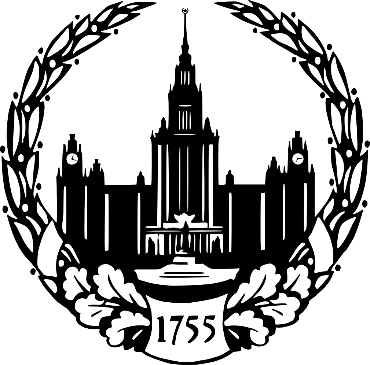 CONFLICTOLOGIST & POLITICAL SCIENTIST	ABOUT M EMy name is Daria Romanova. I’m a 20-year-old corporate conflict analyst from Moscow, currently a third-year student at Moscow State University. I have a 3-year practice of working with non-profit organizations and government agencies.	EDUCATION	CONTACTSCity	Moscow, RUPhone	(925) 4815502Email                       q234393@gmail.com                   01316@mail.ru201 6- 2020	Lomonosov Moscow State University - political science; conflictology.I specialize in corporate conflicts and government relations.2018                     Shanghai Summer School                               Shanghai Summer School ( in Chinese Political & Legal Culture), which was sponsored by Shanghai Municipal Education Commission. The course duration is from June 18 to July 13,2018. 	WORKCurrently	Assistant Chairman of the Council of the Interregional Social Movement "Spiritual and Ecological                                Revival" since 2016.201 6	 Journalist in the information department of the Youth Department of the Russian Society of Political                                                          Scientists.